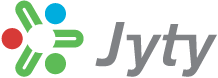    Jyty Vammala ry järjestää          Romanttinen musiikkikomedia Juha Tapion hiteillä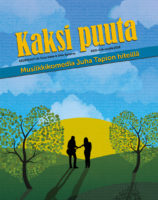 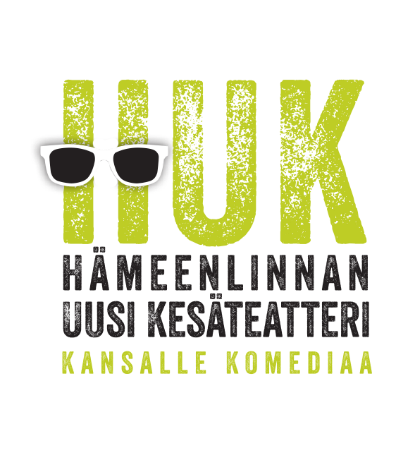 Lähre mukaan!Lauhamon tallilta klo 15.45 Vammalan linja-autoasema klo 16:00     Hinnat: jäsen 30 €; muut 50 €      Hintaan sis. bussikuljetus + teatterilippu
     Lisämaksusta väliaikakahvitus 10 €     Matkan toteutuminen vaatii 30 lähtijää    Sitovat ilmoittautumiset viimeistään to 29.3.2018 Tarja Alanen puh. 050 367 0317 tai      tarja.alanen@satuoy.fi, Maksu kerätään bussissa